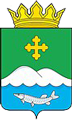 Дума Белозерского муниципального округаКурганской области РЕШЕНИЕот 19 августа 2022 года № 181  с. БелозерскоеО внесении изменений в решение Зарослинской сельской Думы 
от 22 декабря 2021 года №6/1 «О бюджете Зарослинского сельсовета 
на 2022 год и плановый период 2023 и 2024 годов»В соответствии с Федеральным законом от 6 октября 2003 года №131-ФЗ «Об общих принципах организации местного самоуправления в Российской Федерации», Законом Курганской области от 29 декабря 2021 года №172 «О преобразовании муниципальных образований путем объединения всех поселений, входящих в состав Белозерского района Курганской области, во вновь образованное муниципальное образование - Белозерский муниципальный округ Курганской области и внесении изменений в некоторые законы Курганской области» Дума Белозерского муниципального округаРЕШИЛА:1. Внести в решение Зарослинской сельской Думы от 22 декабря 2021 года №6/1 «О бюджете Зарослинского сельсовета на 2022 год и плановый период 2023 и 2024 годов» следующие изменения: 1) Подпункт 1 пункта 1 статьи 1 изложить в следующей редакции: «Утвердить основные характеристики бюджета Зарослинского сельсовета на 2022 год:Общий объем доходов бюджета Зарослинского сельсовета в сумме 4592,104 тыс. рублей, в том числе:а) объем налоговых и неналоговых доходов в сумме 293,0 тыс. рублей; б) объем безвозмездных поступлений в сумме 4299,104 тыс. рублей, в том числе:объем безвозмездных поступлений от других бюджетов бюджетной системы Российской Федерации в сумме 4309,104 тыс. рублей, из них:- дотации бюджетам бюджетной системы Российской Федерации в сумме 3670,1 тыс. рублей;- субвенции бюджетам бюджетной системы Российской Федерации в сумме 85,004 тыс. рублей;- межбюджетные трансферты бюджетам бюджетной системы Российской Федерации в сумме 544,0 тыс. рублей;2) Подпункт 2 пункта 1 статьи 1 изложить в следующей редакции «общий объем расходов бюджета в сумме 4592,104 тыс. рублей»;3) Подпункт 3 пункта 1 статьи 1 изложить в следующей редакции «превышение расходов над доходами (дефицит) бюджета Зарослинского сельсовета в сумме 0 рублей.»;4) Приложение 1 изложить в редакции согласно приложению 1 к настоящему решению;5) Приложение 3 изложить в редакции согласно приложению 2 к настоящему решению;6) Приложение 5 изложить в редакции согласно приложению 3 к настоящему решению;7) Приложение 7 изложить в редакции согласно приложению 4 к настоящему решению.2. Настоящее решение разместить на официальном сайте Администрации Белозерского муниципального округа в информационно-телекоммуникационной сети Интернет.ПредседательДумы Белозерского муниципального округа                                                  П.А. МакаровГлаваБелозерского муниципального округа                                                              А.В. ЗавьяловПриложение 1к решению Думы Белозерского муниципального округаот 19 августа 2022 года № 181 «О внесении изменений в решение Зарослинской сельской Думы от 22 декабря 2021 года №6/1 «О бюджете Зарослинского сельсовета на 2022 год и на плановый период 2023 и 2024 годов»Источники внутреннего финансирования дефицита бюджета Зарослинского сельсовета на 2022 годПриложение 2к решению Думы Белозерского муниципального округаот 19 августа 2022 года № 181 «О внесении изменений в решение Зарослинской сельской Думы от 22 декабря 2021 года №6/1 «О бюджете Зарослинского сельсовета на 2022 год и на плановый период 2023 и 2024 годов»ПРОГРАММАмуниципальных заимствованийЗарослинского сельсовета на 2022 годПриложение 3к решению Думы Белозерского муниципального округаот 19 августа 2022 года № 181«О внесении изменений в решение Зарослинской сельской Думы от 22 декабря 2021 года №6/1 «О бюджете Зарослинского сельсовета на 2022 год и на плановый период 2023 и 2024 годов»Распределение бюджетных ассигнований по разделам, подразделам классификации расходов бюджета Зарослинского сельсовета на 2022 годТыс.руб.Приложение 4к решению Думы Белозерского муниципального округаот 19 августа 2022 года № 181«О внесении изменений в решение Зарослинской сельской Думы от 22 декабря 2021 года №6/1 «О бюджете Зарослинского сельсовета на 2022 год и на плановый период 2023 и 2024 годов»Ведомственная структура расходов на 2022 годТыс.руб.(тыс.руб.)                                                                                                              (тыс.руб.)                                                                                                              (тыс.руб.)                                                                                                              Код бюджетной классификации РФВиды государственных заимствованийПлан на годИсточники внутреннего финансирования дефицита бюджета0000,0из них:01030100100000810Погашение бюджетами поселений кредитов от других бюджетов бюджетной системы Российской Федерации в валюте Российской Федерации0000,001020000020000710Получение кредитов от кредитных организаций бюджетами поселений в валюте РФ0000,001050000000000000Изменение остатков средств на счетах по учету средств бюджета0000,001050201000000510Увеличение прочих остатков денежных средств бюджетов поселений-4592,101050201000000610Уменьшение прочих остатков денежных средств бюджетов поселений4592,1Всего источников финансирования дефицита бюджета0000,0(тыс.руб.)(тыс.руб.)(тыс.руб.)(тыс.руб.)№ п/пВид долговых обязательствСуммав том числе средства, направляемые на финансирование дефицита бюджета Зарослинского сельссовета1.Кредиты, привлекаемые в бюджет Зарослинского сельсовета от других бюджетов бюджетной системы Курганской области00     в том числе:объем привлечения, из них:00- на пополнение остатков средств на счете бюджета00объем средств, направленных на погашение основной суммы долга, из них:00- по бюджетным кредитам, привлеченным на пополнение остатков средств на счете бюджета002.Кредиты, привлекаемые в бюджет Зарослинского сельсовета от кредитных организаций00     в том числе:объем привлечения00объем средств, направленных на погашение основной суммы долга003.Исполнение государственных гарантий00Всего:00Наименование РзПРплан на годОБЩЕГОСУДАРСТВЕННЫЕ ВОПРОСЫ012468,904Функционирование высшего должностного лица субъекта Российской Федерации и муниципального образования0102274,6Функционирование Правительства Российской Федерации, высших исполнительных органов государственной власти субъектов Российской Федерации, местных администраций01041055,8Другие общегосударственные вопросы01131138,504НАЦИОНАЛЬНАЯ ОБОРОНА0285,0Мобилизационная и вневойсковая подготовка020385,0НАЦИОНАЛЬНАЯ БЕЗОПАСНОСТЬ И ПРАВООХРАНИТЕЛЬНАЯ ДЕЯТЕЛЬНОСТЬ031153,1Обеспечение пожарной безопасности03101153,1НАЦИОНАЛЬНАЯ ЭКОНОМИКА04107,0Дорожное хозяйство (дорожные фонды)0409107,0ЖИЛИЩНО - КОММУНАЛЬНОЕ ХОЗЯЙСТВО0516,1Благоустройство050316,1ОБРАЗОВАНИЕ07554,0Общее образование0702554,0КУЛЬТУРА, КИНЕМАТОГРАФИЯ08208,0Другие вопросы в области культуры, кинематографии 0804208,0ИТОГО РАСХОДОВ4592,104Наименование РаспРазделподразделЦСВРплан 2022 год Администрация Зарослинского сельсовета0994592,104ОБЩЕГОСУДАРСТВЕННЫЕ ВОПРОСЫ0990100274,6Функционирование высшего должностного лица субъекта Российской Федерации и муниципального образования0990102274,6Глава муниципального образования09901027110083010274,6Расходы на выплату персоналу в целях обеспечения выполнения функций государственными (муниципальными) органами, казенными учреждениями, органами управления государственными внебюджетными фондами09901027110083010100274,6Функционирование Правительства Российской Федерации, высших исполнительных органов государственной власти субъектов Российской Федерации, местных администраций09901041055,8Центральный аппарат099010471300830401055,8Расходы на выплату персоналу в целях обеспечения выполнения функций государственными (муниципальными) органами, казенными учреждениями, органами управления государственными внебюджетными фондами09901047130083040100947,9Закупка товаров, работ и услуг для обеспечения государственных (муниципальных) нужд09901047130083040200100,9Иные бюджетные ассигнования099010471300830408007,0Осуществление государственных полномочий по определению перечня должностных лиц, уполномоченных составлять протоколы об административных правонарушениях 099011371400161000,004Закупка товаров, работ и услуг для обеспечения государственных (муниципальных) нужд099011371400161002000,004Расходы на выплату персоналу в целях обеспечения выполнения функций государственными (муниципальными) органами, казенными учреждениями, органами управления государственными внебюджетными фондами 099011371400832701001138,5НАЦИОНАЛЬНАЯ ОБОРОНА099020385,0Осуществление первичного воинского учета на территориях, где отсутствуют военные комиссариаты 0990203714005118085,0Расходы на выплату персоналу в целях обеспечения выполнения функций государственными (муниципальными) органами, казенными учреждениями, органами управления государственными внебюджетными фондами Межбюджетные трансферты0990203714005118010070,0Закупка товаров, работ и услуг для обеспечения государственных (муниципальных) нужд 0990203714005118020015,0НАЦИОНАЛЬНАЯ БЕЗОПАСНОСТЬ И ПРАВООХРАНИТЕЛЬНАЯ ДЕЯТЕЛЬНОСТЬ09903001153,1Обеспечение пожарной безопасности 09903101153,1Обеспечение деятельности муниципальных пожарных постов099031001001830901153,1Расходы на выплату персоналу в целях обеспечения выполнения функций государственными (муниципальными) органами, казенными учреждениями, органами управления государственными внебюджетными фондами099031001001830901001114,0Закупка товаров, работ и услуг для обеспечения государственных (муниципальных) нужд0990310010018309020039,1НАЦИОНАЛЬНАЯ ЭКОНОМИКА0990400107,0Дорожное хозяйство (дорожные фонды)0990409107,0Дорожное хозяйство (дорожные фонды)04097140083110107,0Закупка товаров, работ и услуг для обеспечения государственных (муниципальных) нужд09904097140083110200107,0ЖИЛИЩНО-КОММУНАЛЬНОЕ ХОЗЯЙСТВО099050016,1Благоустройство099050316,1Прочие мероприятия по благоустройству0990503070018318016,1Закупка товаров, работ и услуг для обеспечения государственных (муниципальных) нужд0990503070018318020016,1ОБРАЗОВАНИЕ0990700554,0Общее образование0990702554,0Развитие общего образования09907027140083220554,0Закупка товаров, работ и услуг для обеспечения государственных (муниципальных) нужд 09907027140083220200554,0Иные бюджетные ассигнования 099070271400832208000,0 КУЛЬТУРА И КИНЕМАТОГРАФИЯ0990800208,0Другие вопросы в области культуры, кинематографии0990804208,0Обеспечение деятельности хозяйственной группы09908040900183250208,0Расходы на выплату персоналу в целях обеспечения выполнения функций государственными (муниципальными) органами, казенными учреждениями, органами управления государственными внебюджетными фондами Закупка товаров, работ и услуг для обеспечения государственных (муниципальных) нужд09908040900183250100208,0Итого4592,104